Serie: Historia de Redención- El Libro de Rut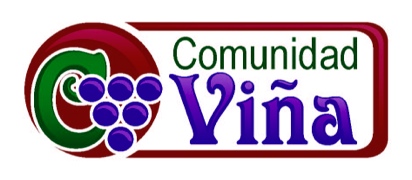 5 de julio del 2015 – Jimmy ReyesEl Amor Que RedimeEstamos en medio de una historia de amor y redención. Dos semanas atrás iniciamos la serie titulada: Historia de  ``Redención donde estamos estudiando el libro de Rut que solo tiene cuatro capítulos.  Antes de continuar con el capitulo 3 hagamos un resumen de la historia.  Llegó una hambruna a Belén y Elimélec decidió mover a su familia que consistía de su esposa Noemí y dos hijos a la tierra de Moab. Elimélic tomó una mala decisión porque en la tierra de Moab había idolatría y mucha maldad.  Elimélic murió y sus dos hijos se casaron con mujeres Moabitas, una se llamaba Orfa y la otra Rut.  Eventualmente también murieron los dos hijos de Noemí y se quedó sola sin su esposo y sin hijos.  Pasó el tiempo y se dio cuenta que ya no había hambruna en Belén y decidió regresar a casa.  Sus nueras la querían seguir pero Noemí les dijo que también ellas regresaran a sus casas.  Orfa se fue pero Rut decidió seguir a Noemí mostrando un compromiso bello.  Las dos regresaron a Belén sin nada,  pero Dios estaba trabajando detrás de la escena.  Al llegar a Belén, Rut se fue a trabajar a un campo y dio la casualidad o mejor dicho Dios obró porque ese campo era de Booz un pariente de Elimélec que había fallecido.  Booz le mostró compasión a Rut, la invitó a que comiera y bebiera con ellos y luego le dio permiso para que recogiera espigas con sus trabajadoras.  A través de Booz, Dios le mostró amor y cuidado a Rut y a Noemí.Ahora nos encontramos en el capítulo 3 en el clímax de la historia de amor.  Leamos…Rut 3 (NVI)Un día su suegra Noemí le dijo: —Hija mía, ¿no debiera yo buscarte un hogar seguro donde no te falte nada? 2 Además, ¿acaso Booz, con cuyas criadas has estado, no es nuestro pariente? Pues bien, él va esta noche a la era para aventar la cebada. 3 Báñate y perfúmate, y ponte tu mejor ropa. Baja luego a la era, pero no dejes que él se dé cuenta de que estás allí hasta que haya terminado de comer y beber. 4 Cuando se vaya a dormir, te fijas dónde se acuesta. Luego vas, le destapas los pies, y te acuestas allí. Verás que él mismo te dice lo que tienes que hacer. 5 —Haré todo lo que me has dicho —respondió Rut. 6 Y bajó a la era e hizo todo lo que su suegra le había mandado. 7 Booz comió y bebió, y se puso alegre. Luego se fue a dormir detrás del montón de grano. Más tarde Rut se acercó sigilosamente, le destapó los pies y se acostó allí. 8 A medianoche Booz se despertó sobresaltado y, al darse vuelta, descubrió que había una mujer acostada a sus pies. 9 —¿Quién eres? —le preguntó. —Soy Rut, su sierva. Extienda sobre mí el borde de su manto, ya que usted es un pariente que me puede redimir. 10 —Que el Señor te bendiga, hija mía. Esta nueva muestra de lealtad de tu parte supera la anterior, ya que no has ido en busca de hombres jóvenes, sean ricos o pobres. 11 Y ahora, hija mía, no tengas miedo. Haré por ti todo lo que me pidas. Todo mi pueblo sabe que eres una mujer ejemplar. 12 Ahora bien, aunque es cierto que soy un pariente que puede redimirte, hay otro más cercano que yo. 13 Quédate aquí esta noche. Mañana, si él quiere redimirte, está bien que lo haga. Pero si no está dispuesto a hacerlo, ¡tan cierto como que el Señor vive, te juro que yo te redimiré! Ahora acuéstate aquí hasta que amanezca. 14 Así que se quedó acostada a sus pies hasta el amanecer, y se levantó cuando aún estaba oscuro; pues él había dicho: «Que no se sepa que una mujer vino a la era.» 15 Luego Booz le dijo: —Pásame el manto que llevas puesto y sosténlo firmemente. Rut lo hizo así, y él echó en el manto veinte kilos de cebada y puso la carga sobre ella. Luego él regresó al pueblo. 16 Cuando Rut llegó adonde estaba su suegra, ésta le preguntó: —¿Cómo te fue, hija mía? Rut le contó todo lo que aquel hombre había hecho por ella, 17 y añadió: —Me dio estos veinte kilos de cebada, y me dijo: “No debes volver a tu suegra con las manos vacías.” 18 Entonces Noemí le dijo: —Espérate, hija mía, a ver qué sucede. Porque este hombre no va a descansar hasta dejar resuelto este asunto hoy mismo.Habían sido como seis semanas desde que Rut y Booz se habían conocido en el campo.  Parece que hubo una atracción instante, como que hubieron cuetes como anoche.  Así como cuando una pareja va a su primer cita y todo sale perfecto.  La muchacha piensa, ¿será que este es el hombre para mi? Y luego él nunca la llama.  Cuando se conocieron Booz fue muy atento y por seis semanas Rut iba a trabajar al campo y Booz no la sacó a ninguna cita, no le mandó un texto ni la llamó por teléfono, no hizo nada.  Y ahora se estaba terminando la cosecha y parece que no esta enamorado de Rut.  Hay una historia de una pareja que habían sido novios por 6 años y la mujer estaba frustrada de la situación porque no parecía que se iban a comprometer.  Un noche fueron a cenar a un restaurante Chino y el mesero le preguntó a la mujer como quería el arroz… la mujer le respondió: el arroz lo quiero tirado (así como hacen en algunas bodas).Entonces en la historia vemos que…1. Noemí Tiene Un Plan Noemí toma la iniciativa de buscarle un esposo a Rut.  Pero la estrategia que tiene es un poco rara.1 Un día su suegra Noemí le dijo: —Hija mía, ¿no debiera yo buscarte un hogar seguro donde no te falte nada? 2 Además, ¿acaso Booz, con cuyas criadas has estado, no es nuestro pariente? Pues bien, él va esta noche a la era para aventar la cebada. 3 Báñate y perfúmate, y ponte tu mejor ropa. Baja luego a la era, pero no dejes que él se dé cuenta de que estás allí hasta que haya terminado de comer y beber. 4 Cuando se vaya a dormir, te fijas dónde se acuesta. Luego vas, le destapas los pies, y te acuestas allí. Verás que él mismo te dice lo que tienes que hacer.De acuerdo a las costumbres Hebreas una viuda podía casarse con un pariente para seguir con el nombre y la herencia de la familia.  Entonces Noemí quiere que Rut consiga un hombre temeroso de Dios que le ofrezca un futuro seguro y preserve la línea familiar.En el versículo 3 vemos que Noemí le dice a Rut que se arregle.  Pensé en nombrar este sermón: Como Obtener Un Esposo… y de acuerdo a este pasaje los puntos serian:BáñatePerfúmatePonte tu mejor ropaY el vérselo 18 dice EsperaBueno lo que Noemí estaba intentando hacer con Rut era que se quitara la ropa de luto.  Ella quería que Rut se quitara la ropa de viuda y que se arreglara para que la gente supiera que ella estaba disponible. Noemí le dice que vaya a la era.  La era usualmente estaba en un cerro.  Ahí era donde se separaba el grano de la cascara que era el ultimo paso de la cosecha.  Pasaban bueyes para hacer la separación y el viento de la colina se llevaba la paja.Los trabajadores y familiares ayudaban con el proceso y terminaban celebrando juntos la cosecha.  Después de comer las mujeres y los niños se iban a dormir y los hombres se regresaban para dormir en la era para proteger todo el grano de los ladrones.La idea de Noemí era que Rut fuera ahí, esperara que los hombres se durmieran y que llegara a donde estaba Booz, pero solamente después que haya terminado de comer.  Noemí conoce a los hombres.  Ella había estado casada y había tenido dos hijos.  Sabia que con los hombres todo tiene que ver con el momento oportuno ¿no es cierto mujeres?  Déjalo que coma y beba vino que este con sus amigos y luego vas a poder obtener su atención.Por otro lado, creo que ahora el versículo 4 es uno de los versículo favoritos de los hombres en este día…  4 … Luego vas, le destapas los pies, y te acuestas allí. Verás que él mismo te dice lo que tienes que hacer.2. Rut Obedece5 —Haré todo lo que me has dicho —respondió Rut. 6 Y bajó a la era e hizo todo lo que su suegra le había mandado. Rut hace todo lo que Noemí le dijo que hiciera pero tal vez estuvo pensando los Hebreos tienen costumbres raras.  Pero sobre todo vemos que confió en Noemí.  Me imagino que estaba nerviosa pensando que sucederá si me rechaza, pero hizo todo como Noemí le dijo.  7 Booz comió y bebió, y se puso alegre. Luego se fue a dormir detrás del montón de grano. Más tarde Rut se acercó sigilosamente, le destapó los pies y se acostó allí. 8 A medianoche Booz se despertó sobresaltado y, al darse vuelta, descubrió que había una mujer acostada a sus pies.Hombres okay yo se que algunos sueñan de esto, pero esto era una costumbre del Medio Oriente.  Ella no estaba haciendo algo inmoral tampoco se le estaba aventando a Booz.  Sino ella se acostó a los pies.  Esto era un símbolo de humildad y de pedir ayuda.9 —¿Quién eres? —le preguntó. —Soy Rut, su sierva. Extienda sobre mí el borde de su manto, ya que usted es un pariente que me puede redimir.Cuando le dio frio a Booz por tener sus pies descubiertos se dio cuenta que había una mujer a sus pies, dijo: ¿ahora que?  Pregunto ¿Quién eres?  Nota la respuesta de Rut.  No dijo soy Rut la Moabita, sino dijo Soy Rut, su sierva. Vemos que algo estaba cambiando en Rut. Le dijo… Extienda sobre mí el borde de su manto, ya que usted es un pariente que me puede redimir.  La palabra traducida como manto aquí significa ala así como Booz la bendijo en el campo.  Lo vimos la semana pasadaRut 2:12 (NVI)¡Que el Señor te recompense por lo que has hecho! Que el Señor, Dios de Israel, bajo cuyas alas has venido a refugiarte, te lo pague con creces.Booz se estaba convirtiendo en la respuesta de la oración que él mismo oró sobre Rut.  Como era viuda, ella necesitaba un pariente que la redimiera y se casara con ella.3. Booz Responde10 —Que el Señor te bendiga, hija mía. Esta nueva muestra de lealtad de tu parte supera la anterior, ya que no has ido en busca de hombres jóvenes, sean ricos o pobres. La primer reacción de Booz es de bendecirla así como lo hizo en el capitulo 2.  El esta sorprendido porque ella podría haber buscando un hombre más joven o tal vez más atractivo.  11 Y ahora, hija mía, no tengas miedo. Haré por ti todo lo que me pidas. Todo mi pueblo sabe que eres una mujer ejemplar. 12 Ahora bien, aunque es cierto que soy un pariente que puede redimirte, hay otro más cercano que yo. 13 Quédate aquí esta noche. Mañana, si él quiere redimirte, está bien que lo haga. Pero si no está dispuesto a hacerlo, ¡tan cierto como que el Señor vive, te juro que yo te redimiré! Ahora acuéstate aquí hasta que amanezca. Tenemos que entender el concepto de un Guardián-Redentor.  Dios le había asignado tierra a cada familia de las diferente tribus de Israel.  Para que esa tierra se quedara en la familia la ley del Guardián-Redentor inició.  Si un hombre moría y si la viuda no tenia hijos varones, el pariente más cercano podía comprar la tierra.  También tendría que casarse con la viuda para tener hijos y extender el nombre del marido que había muerto.  Pero el Guardián-Redentor no podía decidir solo en redimir la tierra, ni a la viuda.  La viuda tenia que preguntarle a él.  Booz era un candidato pero como era un hombre honorable sabia que había un pariente más cercano.14 Así que se quedó acostada a sus pies hasta el amanecer, y se levantó cuando aún estaba oscuro; pues él había dicho: «Que no se sepa que una mujer vino a la era.» 15 Luego Booz le dijo: —Pásame el manto que llevas puesto y sosténlo firmemente. Rut lo hizo así, y él echó en el manto veinte kilos de cebada y puso la carga sobre ella. Luego él regresó al pueblo.Era probablemente 60 a 75 libras de cebada que le dio.  Imagínate a Rut con esa gran carga. 4. Noemí Recibe El Regalo de Booz16 Cuando Rut llegó adonde estaba su suegra, ésta le preguntó: —¿Cómo te fue, hija mía? Rut le contó todo lo que aquel hombre había hecho por ella, 17 y añadió: —Me dio estos veinte kilos de cebada, y me dijo: “No debes volver a tu suegra con las manos vacías.” 18 Entonces Noemí le dijo: —Espérate, hija mía, a ver qué sucede. Porque este hombre no va a descansar hasta dejar resuelto este asunto hoy mismo.Cuando dije que íbamos a ver una historia de amor tal vez no es lo que se esperaban.  Tal vez pensaron ver una escena de Romeo y Julieta.  Nosotros vivimos en una cultura donde nos hemos dejado controlar por el romanticismo.  Booz no le dijo te amo o te necesito ahora y tomó ventaja de ella.  Sino esperó.  Esa es una gran diferencia entre el amor y la lujuria.  El amor puede decir, no conoces a Jesús.  Te amo lo suficiente en ser amigo/a hasta que estés bien espiritualmente.  O nos damos cuenta que nuestros padres y amigos están preocupados de que nos casemos tenemos que solucionar eso antes de casarnos.  Ese es amor.  Lo opuesto es decir nos amamos y no nos importa lo que otros piensen.La historia de amor del mundo como Romeo y Julieta termina en muerte y suicidio pero la imagen Bíblica del amor termina con amor y redención.  No sabemos si Booz es alto, con hombros grandes y guapo.  No sabemos si Rut tiene pelo rubio, ojos verdes y tiene cuerpo de guitarra. La verdad es que todos crecemos y los cuerpos que parecen botella de coca cola siguen como botellas pero con los años se invierten boca abajo.  Lo que no cambia es el carácter, el honor, la pureza, la bondad y la humildad.  Esto es lo que debemos de buscar en una pareja.  Pero esto no solo es una historia de amor entre dos personas, sino nos habla de algo más grande.  Nos habla del plan de Dios para el mundo.  Es una historia de redención.Booz es una imagen de Dios es un tipo de Cristo que nos apunta hacia Jesús.  El descendiente de Booz un día va a venir al mundo para redimirnos.  Aunque éramos pecadores, Jesús nos amó y se entregó por nosotros en la cruz.  Nosotros nos encontrábamos como Rut, éramos extranjeros, pobres, estábamos solos y sin esperanza.  Nosotros nos tiramos a los pies de Jesús para pedirle que nos redima.  Tal vez no tienes a Booz en tu vida pero puedes tener a alguien mejor… ¡a Jesús!  El nos toma debajo de sus alas y nos protege.  El nos perdona y nos llena de amor y justicia.  No porque seamos dignos, sino porque es grande en misericordia. Rut no tuvo nada que ofrecerle a Booz.  No pudo exigirle, sino se humilló delante de sus pies.  Todos tenemos que darnos cuenta que necesitamos ser redimidos y no podemos hacer nada por nuestra propia cuenta.  Entonces hoy podemos humillarnos y presentarnos delante de Dios para que él nos rescate, restaure y redima.   Esta es la historia de amor más grande en toda la historia de la raza humana.Entonces hoy recordemos que Jesús se entregó por nosotros en la cruz.  El derramó su sangre para pagar el precio de nuestro pecado.  En él encontramos el amor que redime…Oremos…Santa Cena…